Комплекс неполноценности: что со мной не так?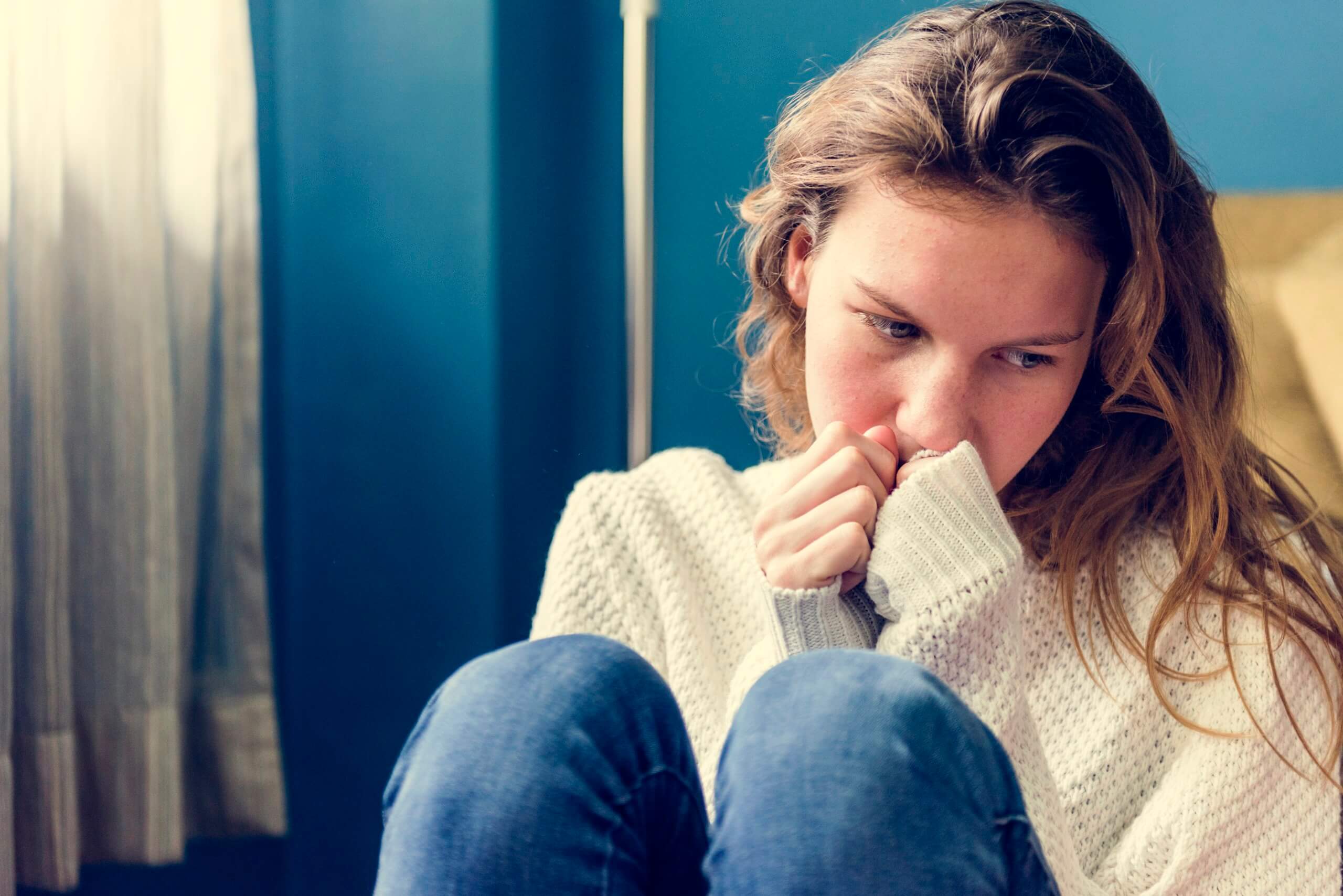 03.09.2021Относиться к себе критично — это абсолютно нормально. Если ты не будешь обращать внимание на собственные промахи и недостатки, то не сможешь меняться к лучшему и полноценно развиваться. Но если во всем, что происходит, ты видишь свою ущербность или никчемность, то вероятно, ты страдаешь от комплекса неполноценности.Проявления заниженной самооценкистремление слиться с толпой и боязнь выделиться;пессимизм и самообвинения;частые разговоры о страданиях;безынициативность;позиция жертвы;непереносимость критикипостоянный поиск изъянов у окружающихОдин или два признака необязательно говорят о комплексе неполноценности. Но если ты отметил у себя несколько, то это повод более внимательно взглянуть на себя и начать исправлять ситуацию.Как помочь себе? Как бороться с комплексом неполноценности?Дело в том, что комплексы небезобидны: они лишают человека уверенности в собственных силах. Закомплексованный скорее будет плакать над своими неудачами и говорить о несправедливости, чем попытается изменить жизнь. Из-за комплексов люди часто соглашаются с несправедливым отношением к себе.Какие приемы можно использовать, чтобы помочь себеНе сравнивай себя с другими, иначе всегда будешь иметь слишком много оппонентов, которых не в состоянии превзойти.Не критикуй себя, а думай, как исправить ситуацию.Найди группу поддержки. Самооценку поднимает поддерживающее окружение. Если не получается общаться со сверстниками и родственниками, помогут группы по интересам, например, читательский клуб, спортивная секция или театральный кружок.Каждый день находи способ побаловать себя. Это можно сделать с помощью интересной прогулки, чтения популярной книги и прочего.Помогающие практики «Тетрадь ошибок»Эта техника поможет тебе извлечь уроки из прошлых ошибок. Неудачи — это часть жизни, и их необходимо использовать для достижения успеха — смотри на них не как на досадные промахи, а как на возможность роста.Записывай неудачи, которые повлияли на тебя больше всего.Определи их возможные причины.Подумай, что можно было предпринять, чтобы исправить ситуацию. Или как предотвратить подобное в дальнейшем. «Журнал благодарности»Ведение дневника поможет тебе лучше относиться к себе и к жизни. Согласно исследованиям, регулярное выражение благодарности приводит к повышению чувства собственного достоинства.Ежедневно записывай хотя бы два момента, за которые благодарен жизни.Постепенно увеличивай эти моментыСравни записи через две недели или месяц.Если не получается справиться самостоятельно, звони на Детский телефон доверия — специалисты помогут тебе найти и проработать ситуации, которые привели к снижению самооценки.